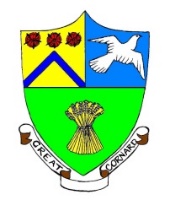 GREAT CORNARD PARISH COUNCILMinutes of the Meeting of the ART, SPORTS & LEISURE COMMITTEEheld in The Stevenson Centre at 7:15pm on Monday 18th December 2023Present:	Councillors	Cllr David Young		Chair				Cllr Tony Bavington		Cllr Sharon BowmanCllr Tim Hurst		Cllr Jane Wakeman		Cllr Colin WrightCouncil Administrator		Miss E SkuceCouncil Administrator		Mrs S KubatCouncil Manager			Mrs N TamlynAPOLOGIES FOR ABSENCEApologies were received from Cllrs Kevin Graham, Melanie Keane and Tom Keane.Cllr Judith Wilson did not attend the meeting.2. 	DECLARATIONS OF INTEREST AND REQUESTS FOR DISPENSATIONSNONE.3. 	DECLARATIONS OF GIFTS AND HOSPITALITYNONE.4.	ITEMS BROUGHT FORWARD – FOR NOTINGMembers reviewed and NOTED the Items Brought Forward List.5. 	CORRESPONDENCEBabergh District Council: Call for Land for Nature RecoveryMembers reviewed correspondence from Babergh District Council which provided details of a new Call for Land for Nature Recovery scheme asking for land owners to consider supporting nature recovery across the district by using their land to plant trees, hedges and wildflower meadows.Cllrs Bowman and Wright, who are involved with the Cornard Wildlife and Environment Group stated that the Group had been approached by the Bures Road, Road Safety Group (BRRSG) with a view to using the grass verge at the junction of Head Lane and Bures Road for planting. BRRSG’s aim was to stop vehicles being parked on the grass and it was hoped this scheme would help with that. The Wildlife and Environment Group will take this idea forward separately with the Chair of the BRRSG as the land is owned by Suffolk County Council.A Member expressed concern over the height of anything planted on that particular grass verge as it may affect the visibility splay for drivers.A Member stated that although they do not support vehicles parking on the grass, if parking is limited in this particular area, it may affect the custom of the Motor Spares shop.It was suggested that the Country Park could be used for planting, especially trees, and it was AGREED for the Council Administrator to liaise with Sudbury Common Lands Charity, who manage the Park on behalf of the Council, to obtain their advice in the first instance and bring any further developments back to the Committee at a later date.Suffolk Tree Warden Network: Tree Warden RegistrationMembers reviewed correspondence from the Suffolk Tree Warden Network which highlights the need for anybody using the title of Tree Warden, to be registered as a member of the Tree Council’s local tree warden network.Members discussed whether the Parish Council needed a Member to be ‘Tree Warden’ or whether such matters could be delegated to local groups, such as Cornard Environment and Wildlife Group for example. It was agreed to RECOMMEND to Full Council that it discusses whether the Council has a need for an official Tree Warden registered to the local tree warden network, or whether Cllr Bark, who is the Council’s current Tree Warden, could act as a ‘post box’ to refer matters to Cornard Environment and Wildlife Group. 6.	TO RECEIVE AN UPATE ON THE RECREATION GROUND PLAY AREA PROJECTMembers reviewed and NOTED photographs of the completed project which saw the replacement of aging toddler equipment, replacement safety surfacing and new equipment installed on the recreation ground and enclosed play area (see Appendix A). The Chair stated that it was nice to see people using the new equipment already.The Council Administrator confirmed that the relevant documents had been sent to Babergh District Council to enable them to pay over the agreed Section 106 sum of £57,621.71 towards the total cost of the project. NOTED.A Member asked whether the Parish Council was planning to have an official ‘reveal/opening’ for the new equipment. A press release and article for Cornard News were suggested and it was AGREED for the Council Administrator to prepare a report for both.It was also suggested that an opening could be held in Spring 2024 and it was agreed to RECOMMEND to Full Council that it considers the arrangements for the event.Meeting closed at 7:38pmAPPENDIX ANewly installed play equipment on the Recreation Ground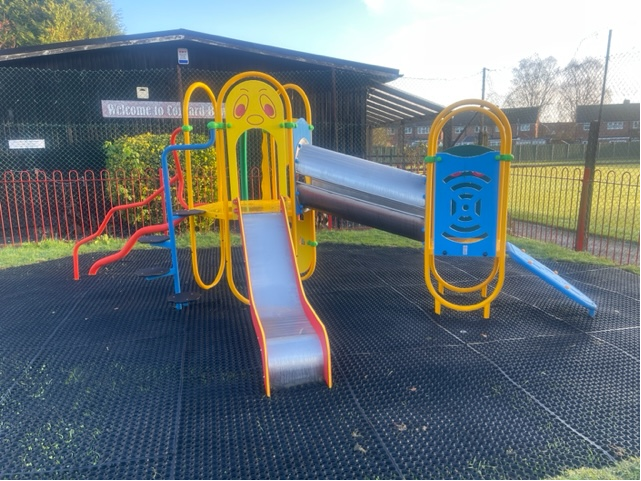 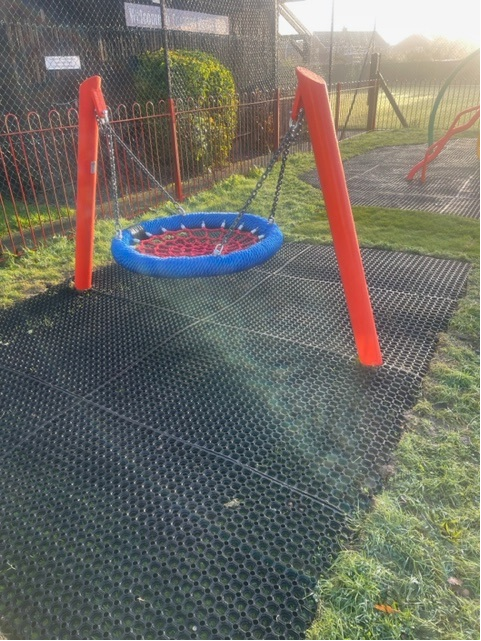 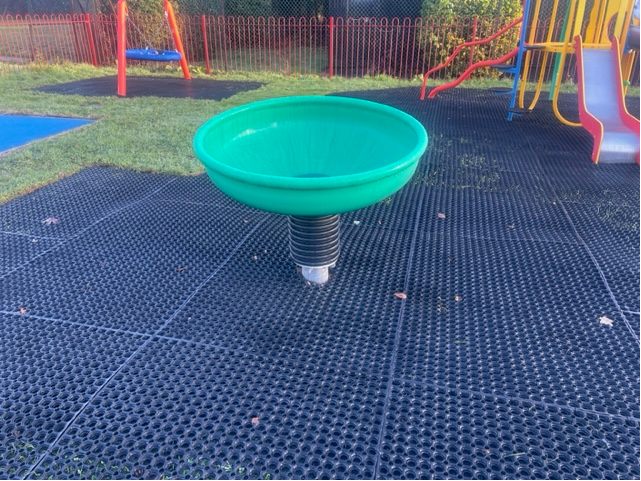 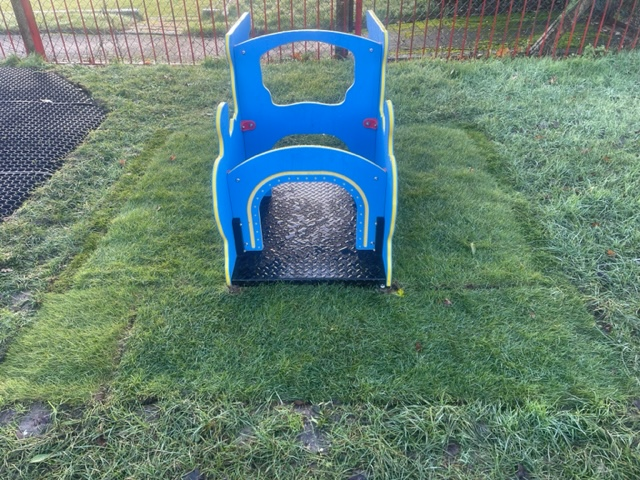 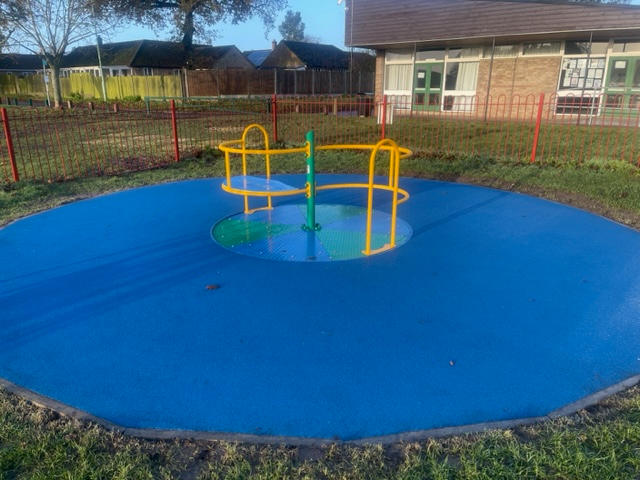 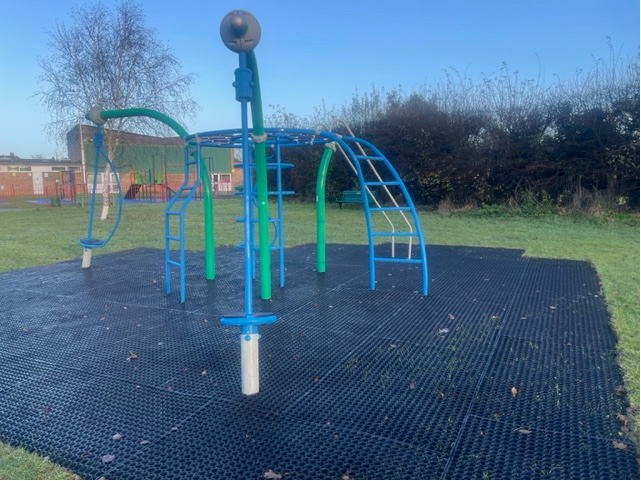 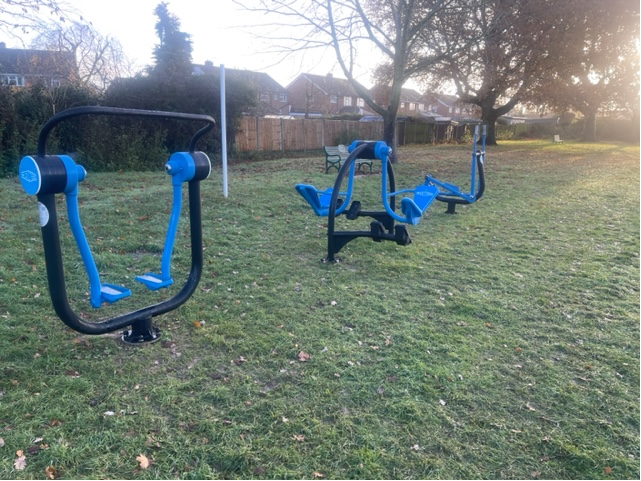 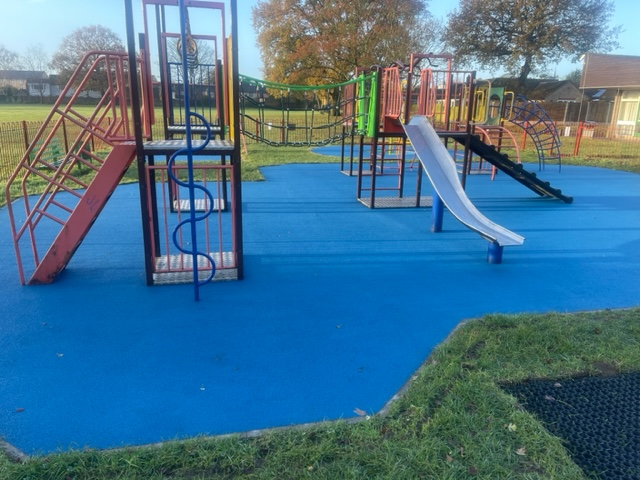 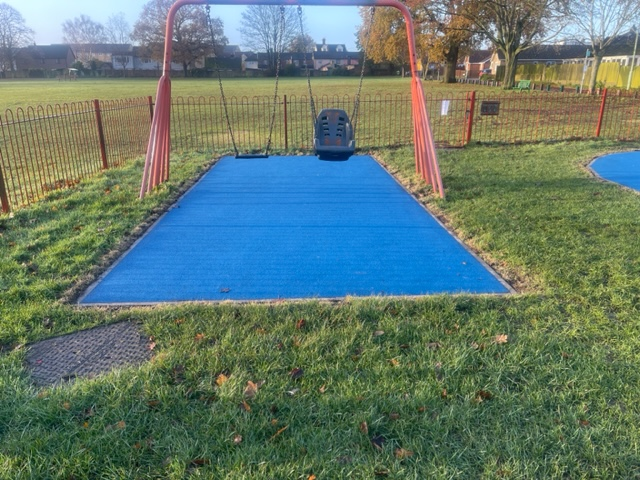 